  BÖLÜM:    NOT: Arşiv: Sıcaklık:12°C-18°C Nem:%50-%60     Sterilizasyon: Sıcaklık 22°C’yi Nem %60’ı geçmemelidir.    Protez Laboratuvarı: Sıcaklık:20°C-23°C Nem:%30-%60   Klinikler: Sıcaklık:19-24  Nem:%30-60   Sunucu Odaları: Sıcaklık 18°C-22°c  Nem %30-%60  Çamaşırhane:Sıcaklık:20°C-30°C Nem %30-%80   Depo: Sıcaklık:15°C-25°C Nem:%30-%60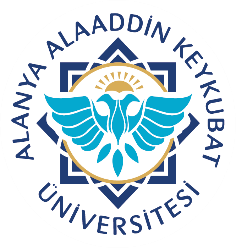   Alanya Alaaddin Keykubat Üniversitesi Diş Hekimliği Uygulama ve Araştırma Merkezi                    Isı-Nem Takip FormuDoküman No.  DMC.FR.03  Alanya Alaaddin Keykubat Üniversitesi Diş Hekimliği Uygulama ve Araştırma Merkezi                    Isı-Nem Takip FormuYayın Tarihi22.05.2019  Alanya Alaaddin Keykubat Üniversitesi Diş Hekimliği Uygulama ve Araştırma Merkezi                    Isı-Nem Takip FormuRevizyon Tarihi29.11.2021  Alanya Alaaddin Keykubat Üniversitesi Diş Hekimliği Uygulama ve Araştırma Merkezi                    Isı-Nem Takip FormuRevizyon No.2  Alanya Alaaddin Keykubat Üniversitesi Diş Hekimliği Uygulama ve Araştırma Merkezi                    Isı-Nem Takip FormuSayfa No.1/1TARİH: …/…/20….TARİH: …/…/20….TARİH: …/…/20….İZLEME İMZASIAdı:  Soyadı:İZLEME İMZASIAdı:  Soyadı:GÜNSAATSAATISIISINEMNEMİZLEME İMZASIAdı:  Soyadı:İZLEME İMZASIAdı:  Soyadı:109:0016:00209:0016:00309:0016:00409:0016:00509:0016:00609:0016:00709:0016:00809:0016:00909:0016:001009:0016:001109:0016:001209:0016:001309:0016:001409:0016:001509:0016:001609:0016:001709:0016:001809:0016:001909:0016:002009:0016:002109:0016:002209:0016:002309:0016:002409:0016:002509:0016:002609:0016:002709:0016:002809:0016:002909:0016:003009:0016:003109:0016:00